Your recent request for information is replicated below, together with our response.Please provide the numbers of fines given to people in Scotland for idling cars while defrosting cars. Please prove these for the past 5 years, including this year.I can confirm that Police Scotland do not issue fixed penalty notices for idling.  The answer to your question is therefore 0.If it is of any assistance, we can issue fixed penalties for issues related to frozen windshields such as “not in a position to have a full view ahead” or “windows not clean”.If you require any further assistance please contact us quoting the reference above.You can request a review of this response within the next 40 working days by email or by letter (Information Management - FOI, Police Scotland, Clyde Gateway, 2 French Street, Dalmarnock, G40 4EH).  Requests must include the reason for your dissatisfaction.If you remain dissatisfied following our review response, you can appeal to the Office of the Scottish Information Commissioner (OSIC) within 6 months - online, by email or by letter (OSIC, Kinburn Castle, Doubledykes Road, St Andrews, KY16 9DS).Following an OSIC appeal, you can appeal to the Court of Session on a point of law only. This response will be added to our Disclosure Log in seven days' time.Every effort has been taken to ensure our response is as accessible as possible. If you require this response to be provided in an alternative format, please let us know.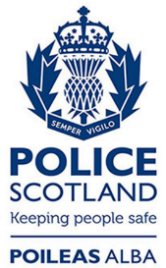 Freedom of Information ResponseOur reference:  FOI 23-0313Responded to:  3rd February 2023